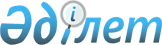 Об установлении квоты рабочих мест для инвалидов по району Тереңкөл
					
			Утративший силу
			
			
		
					Постановление акимата района Тереңкөл Павлодарской области от 17 апреля 2019 года № 120/2. Зарегистрировано Департаментом юстиции Павлодарской области 19 апреля 2019 года № 6314. Утратило силу постановлением акимата района Тереңкөл Павлодарской области от 24 августа 2021 года № 206/4 (вводится в действие по истечении десяти календарных дней после дня его первого официального опубликования)
      Сноска. Утратило силу постановлением акимата района Тереңкөл Павлодарской области от 24.08.2021 № 206/4  (вводится в действие по истечении десяти календарных дней после дня его первого официального опубликования).
      В соответствии с подпунктом 1) статьи 31 Закона Республики Казахстан от 13 апреля 2005 года "О социальной защите инвалидов в Республике Казахстан", подпунктом 6) статьи 9 Закона Республики Казахстан от 6 апреля 2016 года "О занятости населения", подпунктом 4) пункта 2 статьи 46 Закона Республики Казахстан от 6 апреля 2016 года "О правовых актах", приказом Министра здравоохранения и социального развития Республики Казахстан от 13 июня 2016 года № 498 "Об утверждении Правил квотирования рабочих мест для инвалидов" акимат района Тереңкөл ПОСТАНОВЛЯЕТ:
      1. Установить квоту рабочих мест для инвалидов по району Тереңкөл организациям, без учета рабочих мест на тяжелых работах, работах с вредными, опасными условиями труда, со списочной численностью работников от пятидесяти до ста человек – в размере двух процентов списочной численности работников, согласно приложению к настоящему постановлению.
      2. Признать утратившим силу постановление акимата Качирского района от 23 января 2017 года № 17 "Об установлении квоты рабочих мест для инвалидов по Качирскому району" (зарегистрированное в Реестре государственной регистрации нормативных правовых актов за № 5351, опубликованное в газетах "Тереңкөл тынысы", "Заря" от 2 февраля 2017 года).
      3. Контроль за исполнением настоящего постановления возложить на заместителя акима района Тереңкөл Ибраеву Р.К.
      4. Настоящее постановление вводится в действие по истечении десяти календарных дней после дня его первого официального опубликования. Квота
рабочих мест для инвалидов по району Тереңкөл
					© 2012. РГП на ПХВ «Институт законодательства и правовой информации Республики Казахстан» Министерства юстиции Республики Казахстан
				
      Аким района

Е. Айткенов
Приложение
к постановлению акимата
района Тереңкөл
от "17" апреля 2019 года
№ 120/2
№ п/п
Наименование организаций
Списочная численность работников, человек (без учета рабочих мест на тяжелых работах, работах с вредными, опасными условиями труда)
Размер квоты (% списочной численности работников) 
Количество рабочих мест для инвалидов (человек)
1
2
3
4
5
1
Государственное учреждение "Средняя общеобразовательная школа № 1 имени Ңлгина А.Н. села Теренколь района Тереңкөл"
89
2
1
2
 Государственное учреждение "Средняя общеобразовательная школа № 2 им. А. Текенова села Теренколь района Тереңкөл"
71
2
1
3
Государственное учреждение "Средняя общеобразовательная школа № 3 имени Катшы Оспановой села Теренколь района Тереңкөл"
86
2
1
4
Государственное учреждение "Береговая средняя общеобразовательная школа района Тереңкөл"
77
2
1
5
Государственное учреждение "Федоровская средняя общеобразовательная школа района Тереңкөл"
65
2
1
6
Государственное учреждение "Октябрьская средняя общеобразовательная школа района Тереңкөл"
66
2
1
7
Государственное учреждение "Песчанская средняя общеобразовательная школа № 2 района Тереңкөл"
55
2
1